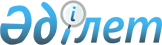 О внесении изменений в приказ Министра юстиции Республики Казахстан от 28 марта 2012 года № 131 "Об утверждении Правил предоставления информации из правового кадастра"Приказ Министра юстиции Республики Казахстан от 26 мая 2014 года № 181. Зарегистрирован в Министерстве юстиции Республики Казахстан 30 мая 2014 года № 9476

      В целях реализации Закона Республики Казахстан «О государственной регистрации прав на недвижимое имущество», руководствуясь статьей 7 Закона Республики Казахстан «Об органах юстиции» ПРИКАЗЫВАЮ:



      1. Внести в приказ Министра юстиции Республики Казахстан от 28 марта 2012 года № 131 «Об утверждении Правил предоставления информации из правового кадастра» (зарегистрированный в Реестре государственной регистрации нормативных правовых актов № 7586, опубликованный в газете «Казахстанская правда» от 12 мая 2012 года № 136-137 (26955-26956) следующие изменения:



      в Правилах предоставления информации из правового кадастра, утвержденных указанным приказом:



      приложения 2, 4 изложить в новой редакции согласно приложениям 1, 2 к настоящему приказу.



      2. Настоящий приказ вводится в действие по истечении десяти календарных дней после дня его первого официального опубликования.      Министр                                    Б. Имашев      «СОГЛАСОВАНО»

      Председатель Агентства

      Республики Казахстан

      по связи и информации

      _________________ А. Жумагалиев

      23 мая 2014 года

Приложение 1         

к приказу Министра юстиции 

Республики Казахстан     

от 26 мая 2014 года № 181   Приложение 2         

к Правилам предоставления   

информации из правового кадастраФорма            _____________________________________________________________________

(территориальный орган Министерства юстиции Республики Казахстан)                                Справка

         о зарегистрированных правах (обременениях)

    на недвижимое имущество и его технических характеристиках№ ___________                                    «___» ______ ___ годВыдана_______________________________________________________________

              (фамилия, имя, отчество, дата рождения и ИИН

_____________________________________________________________________

                  физического лица; наименование и БИН 

_____________________________________________________________________

     юридического лица, фамилия, имя, отчество его представителя)      в подтверждение того, что на следующие объекты недвижимости:      1) зарегистрировано право:      2) зарегистрировано обременение права:      3) зарегистрированы юридические притязания и сделки, не влекущие возникновение прав или обременени на недвижимое имущество:Исполнитель: _____________ __________________________________________

                 (подпись) (Фамилия, имя, отчество)

Начальник отдела:_____________ ______________________________________

                     (подпись) (Фамилия, имя, отчество)

Руководитель:__________ _____________________________________________

               (подпись) (Фамилия, имя, отчество)

М.П.

_____________________________________________________________________

      Примечание: Сведения, содержащиеся в справке, являются

действительными на момент выдачи

Приложение 2         

к приказу Министра юстиции 

Республики Казахстан     

от 26 мая 2014 года № 181   Приложение 4         

к Правилам предоставления   

информации из правового кадастраФорма            _____________________________________________________________________

(территориальный орган Министерства юстиции Республики Казахстан)       Справка об отсутствии (наличии) недвижимого имущества№________                                      от «__» __________ годВыдана ______________________________________________________________

       (фамилия, имя, отчество, дата рождения и ИИН физического лица;

_____________________________________________________________________

    наименование и БИН юридического лица, Ф.И.О. его представителя)

_____________________________________________________________________

в том, что за _______________________________________________________

                (для физического лица - фамилия, имя, отчество, дата

                                   рождения и ИИН

_____________________________________________________________________

            (для юридического лица - наименование и БИН 1. Зарегистрировано право на недвижимое имущество:1) по адресу:

_____________________________________________________________________

      (адрес, регистрационный код адреса - при его наличии)2) по адресу:

_____________________________________________________________________

      (адрес, регистрационный код адреса - при его наличии)..........2. Зарегистрировано право аренды, безвозмездного пользования,

доверительного управления на недвижимое имущество, по которому

правообладателем (собственником) является иное лицо:1) по адресу:

_____________________________________________________________________

      (адрес, регистрационный код адреса - при его наличии)2) по адресу:

_____________________________________________________________________

       (адрес, регистрационный код адреса - при его наличии)

…………

3. Ранее за указанным лицом было зарегистрировано право на недвижимое

имущество:1) по адресу:

_____________________________________________________________________

      (адрес, регистрационный код адреса - при его наличии)2) по адресу:

_____________________________________________________________________

      (адрес, регистрационный код адреса - при его наличии)

.................

4. Ранее за указанным лицом зарегистрировано право аренды,

безвозмездного пользования, доверительного управления на недвижимое

имущество, по которому правообладателем (собственником) является иное

лицо:1) по адресу:

_____________________________________________________________________

      (адрес, регистрационный код адреса - при его наличии)2) по адресу:______________________________________________________________

           (адрес, регистрационный код адреса - при его наличии)

……………Исполнитель:      ________  _________________________________________

                 (подпись)   (Фамилия, имя, отчество)Начальник отдела:________  __________________________________________

                 (подпись)   (Фамилия, имя, отчество)

Руководитель:    _______  ___________________________________________

                 (подпись)   (Фамилия, имя, отчество)М.П.__________________________________________

      Примечание: Сведения, содержащиеся в справке, являются

действительными на момент выдачи.
					© 2012. РГП на ПХВ «Институт законодательства и правовой информации Республики Казахстан» Министерства юстиции Республики Казахстан
				Вид

недвижимостиКадастровый

номерЦелевое

назначение

(литер

по

плану)Адрес,

регистрационный код

адреса (при

его

наличии)Количество

составляющихЭтажность,

этажПлощадь

общая/

объем/

протяженностьПлощадь

жилая/ основная/ полезнаяДелимость

(ЗУ)ПримечаниеВид

праваСодержаниеПравообладательФорма общей

собственности,

доляОснование

возникновения

праваДата, время

регистрацииВид

обремененийСодержаниеПравообладатель

или уполномоченный орган

(заинтересованное

лицо)Форма общей

собственности,

доляОснование

возникновения

обремененияДата,

время

регистрацииЮридические

притязания и

сделкиСодержаниеЗаявитель

(заинтересованное

лицо)Основание

возникновенияДата,

время

регистрацииОбъект недвижимости (видобъекта, целевое назначение,

кадастровый номер)вид права, форма собственности (индивидуальная или общая, доля)Основание возникновения права, дата и время регистрацииНаличие зарегистрированных обременении (вид обременения, заинтересованное лицо, основание возникновения обременения, дата и время регистрации)Наличие зарегистрированных юридических притязаний и сделок, не влекущих возникновение прав или

обременении на недвижимое имуществоОбъект недвижимости (вид объекта, целевое назначение,

кадастровый номер)Правообладатель (Собственник) Основание возникновения права собственности, дата и время регистрацииОснования возникновения аренды, безвозмездного пользования, доверительного управления, дата и время регистрацияОбъект недвижимости (вид объекта, целевое назначение, кадастровый номер)вид права, форма собственности (индивидуальная или общая, доля)Основание возникновения права, дата и время регистрацииОснование прекращения права, дата и время регистрацииОбъект недвижимости (вид объекта, целевое назначение, кадастровый номер)Правообладатель (собственник)Основания возникновения аренды, безвозмездного пользования, доверительного управления, дата и время регистрацияОснования прекращения аренды,безвозмездного пользования, доверительного управления, дата и время регистрация